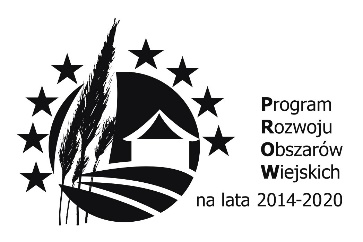 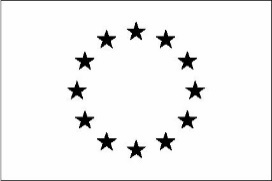 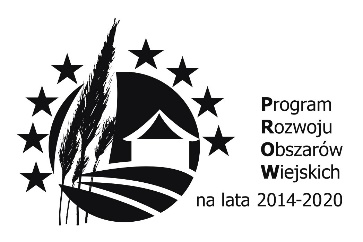 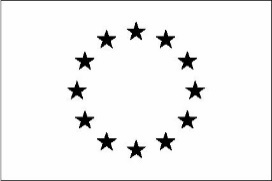 Załącznik nr 3 OŚWIADCZENIE O BRAKU POWIĄZAŃOdpowiadając na zaproszenie do złożenia propozycji cenowej na pełnienie funkcji inspektora nadzoru inwestorskiego nad realizacją zadania pn.: „Budowa przydomowych oczyszczalni ścieków na terenie gminy Mirzec- etap II” w systemie „zaprojektuj i wybuduj”.Oświadczam, że nie jestem powiązany osobowo i kapitałowo z Zamawiającym.Przez powiązania kapitałowe lub osobowe rozumie się wzajemne powiązania między zamawiającym lub osobami upoważnionymi do zaciągania zobowiązań w mieniu zamawiającego lub osobami wykonującymi w imieniu zamawiającego czynności związane z przygotowaniem i przeprowadzaniem procedury wyboru wykonawcy, a wykonawcą, polegające w szczególności na: uczestniczeniu w spółce, jako wspólnik spółki cywilnej lub spółki osobowej, posiadaniu co najmniej 10 % udziałów lub akcji, pełnieniu funkcji członka organu nadzorczego lub zarządzającego, prokurenta, pełnomocnika, pozostawaniu w związku małżeńskim, w stosunku pokrewieństwa lub powinowactwa w linii prostej, pokrewieństwa drugiego stopnia lub powinowactwa drugiego stopnia w linii bocznej lub w stosunku przysposobienia, opieki lub kurateli. ............................ dnia .....................	         ..................................................................................                                                                                            (podpis i pieczęć usługodawcy)